f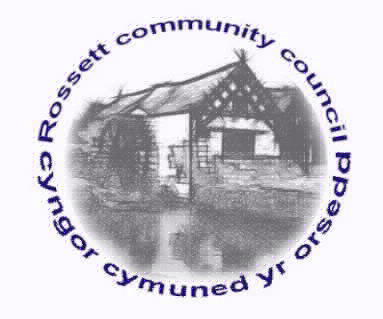 Rossett Community CouncilMeeting on Wednesday 18th August 2021MINUTES
Declarations of InterestMembers were reminded that they should declare the existence and nature of any personal and or prejudicial interest in the business of this meetingPresent: Councillors: Cllr. A Parrington (Chair), Cllr H Maurice-Jones, Cllr T Sexton, Cllr P Morris, Cllr J Fortune, Cllr P Roberts, Cllr M Gledhill, Cllr N Roberts, Cllr M Woods and Cllr L Rowland.Other: Sian Hatton-Jones and Stephen Hatton.34.	Apologies for absence:   Cllr L Todd, Cllr A Steven, Cllr H Jones, Cllr C Parker and Clerk W Pace.35.	Declarations of InterestDeclarations of interest were made by:Cllr H Maurice-Jones and Cllr P Morris regarding issues with Hwb Yr Orsedd due to a conflict of interest.Cllr P Roberts regarding any Planning issues due to a conflict of interest.36.	Approval of the Minutes of 21st July 2021.37.	Crime ReportJune			19Violence & Sexual Offences	10Anti Social Behaviour	2Public Order	3Criminal Damage & Arson	1Other Theft	2Other Crime	1Cllr Parrington read the report received from the PCSO’s and no issues were raised.38.	Representation's from General PublicCllr Parrington thanked Sian Hatton-Jones for helping obtain information relating to a memorial bench for ‘Wally’ in the church yard.  Following a vote, it was supported that £300 donation would be made available for this bench.  A discussion about placing a memorial bench for people to reflect and remember people lost in the village took place and reference was made to this previously being supported.  The agreed budget for the church yard bench and the memorial garden was up to £1000.  Action:  Clerk to process.39.	Matters ArisingHwb Yr Orsedd – The Board have reiterated their intentions to hold a public meeting before any material change to the plans and a new planning application.  It is likely that this will be early October but the date will be confirmed. 40.	Matters to be discussedTraffic proposal The Green– Cllr Parrington reported that Cllr Jones had emailed prior to the meeting to notify that the current proposed scheme from WCBC will be withdrawn and resubmitted when more substantial and diligent impact studies have taken place.  Cllr Jones had stated his dissatisfaction at the manner in which the scheme had been handled and that a subsequent proposal would look into a wider range of options around the one-way system to ensure it is implemented with less impact to the surrounding streets, traffic and passengers.  This was fully supported by the council as a positive step and the constructive nature of the social media contributions was welcome as it had given WCBC a wide range of input.Burton Public Footpaths – Cllr Parrington had received reports that BUR/13 had been walked by several residents and verbal abuse from a neighbouring property had been reported.  It was discussed that an incident such as this should be reported to the PCSO.  However, other footpaths have not been accommodated by some farmers this year and the Clerk will be asked to correspond and work to rectify blocked footpaths.  Action:  Clerk to liaise with WCBC Footpaths Officer.41.	ReportsCounty Councillor Jones’ ReportIn Cllr Jones’ absence the only report received related to the traffic proposal.Clerk's ReportThe Clerk had previously distributed her report for Councillor's information. Cllr Fortune reported that a new flood plan had been developed and will be circulated shortly.Cllr Rowland reported that she had written to WCBC regarding the one-way system on 27th July and left several messages. She received a response on 17th August which was deemed unacceptable.  Action:  Clerk to notify Cllr Jones of the delayed response.Cllr N Roberts reported that in response to the letter sent regarding mobile signal in Rossett, Lesley Griffiths MS had escalated the issue to the WG. Cllr P Roberts noted that from his experience it was the provider that was responsible. Thanks were noted from the council for Cllr N Roberts’ work and that it would remain an area of focus and RCC would continue to push for better service for residents and businesses in the village.Cllr Fortune reported that the Digital Village Festival would be going ahead and that there had been many submissions.  It was reported from the festival committee that the offer from RCC to pay the village hall £100+ to open and offer free craft stalls to local craft businesses would not be progressed.Cllr Sexton raised the issue of ‘hybrid meetings’ and reported that the purchase of a new laptop for the Clerk was ongoing and that RCC would (following a majority vote) meet in person, socially distanced, in the village hall in September with the aim of also offering the opportunity for those preferring to access the meeting remotely.  Cllr Fortune had booked the village hall in readiness.Cllr Sexton updated the council on the project regarding the underpass and the potential for developing murals and beautifying the structure. He shared some information from Northwich Town Council who had completed a similar project and confirmed that NWTRA were happy to consider a proposal as long as there are no structural changes or cost to themselves.  The continuation of this project was supported unanimously.It was agreed by vote that the park warden would have 2 hours per week overtime until the end of October to finesse the park for winter and catch up on maintenance.42.	FinanceCllr Woods summarised the finance documents for July and these were accepted.  Invoices were approved, as follows:Street Warden’s Disbursements				Park Warden’s Disbursements	Petrol				£74.25			Petrol				£4.50					£74.25							£4.50Community Agent Disbursements			Clerk’s DisbursementsPetrol				£42.75			Plant Tonic			£24.99Event Costs			£40.56			Moss Killer			£26.99				£83.31			Cable Ties			£13.49							Paint				£42.00							Total				£107.4743.	Planning ApplicationsP/2021/0741 – Lodge Farm, Borras Road, Commonwood, Holt – Change of Use of Agricultural Building to Indoor Rifle Range (In Retrospect) - No objections.P/2021/0766 – The Old Post Office, Station Road, Rossett – Outline Application for Change of Use of a Ground Floor Shop (Class A1) Including the Ground Floor of Associated Dwelling and Rear Garden (Class C3) To a Restaurant/ Coffee/Shop/Takeaway(Class A3).  Internal Alterations to First Floor (Class C3) – a discussion ensued regarding this outline application. A full application will be required which would provide sufficient information for a considered response.P/2021/0784 – 3 Park View, Chester Road, Rossett – Construction of a New Access Off a Classified Highway to Create Off Road Parking – No objectionsP/2021/0787 – Glan Alyn, Harwoods Lane, Rossett – Demolition of Single Storey Garage, replaced with Two Storey Extension with Internal Alterations – No objections.P/2021/0794 – Barton House, Darland Lane, Rossett – Demolition of Existing Building and Erection of 6 Dwellings – Repeat of previous submission, previous objections to be resubmitted.44.	Other Items brought to the Council’s AttentionNoneDate of the next meeting Wednesday 15th September 2021.Signed as a true record:_________________________________	_________________________Chairman						Date            PayeeHewlett PackardZoomCharlies DirectCharlies DirectScottish PowerScottish PowerThe Head GardenerOne Voice WalesWCBCRossett ScoutsPurposeInstant InkMonthly chargeDeposit for Multi-tool repairMulti-tool repairStreet Lighting ElectricityToilet Block ElectricityGround MaintenanceOn-line training x 2 – Cllr RowlandFit new cradle swing at Mountain ViewDonationSum £4.4914.3934.99131.42184.4499.201,226.7060.00111.941,498.50Chq. No.Debit CardDebit CardDebit CardDebit CardOn-lineOn-lineOn-lineOn-lineOn-lineOn-lineMr C HughesStreet warden’s salary and disbursements661.88On-lineMr R JenkinsPark Warden salary and Disbursements327.29On-lineMiss W PaceAli PickardHMRCClerk's salary and disbursementsCommunity Agent's salary and disbursementsEmployers Tax1,037.61783.15161.24On-lineOn-lineOn-line